Publicado en  el 16/11/2015 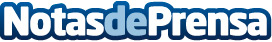 El director del Museo Thyssen-Bornemisza ofrece el lunes una conferencia en el Mubam sobre Picasso14/11/2015 El director del Museo Thyssen-Bornemisza ofrece el lunes una conferencia en el Mubam sobre Picasso  M?s de 3.500 personas han visitado el Museo de Bellas Artes, dependiente de Cultura, para ver la obra del pintor malague?o 'Corrida de toros', que permanecer? expuesta hasta el pr?ximo 22 de noviembreDatos de contacto:Nota de prensa publicada en: https://www.notasdeprensa.es/el-director-del-museo-thyssen-bornemisza_1 Categorias: Artes Visuales Murcia Entretenimiento http://www.notasdeprensa.es